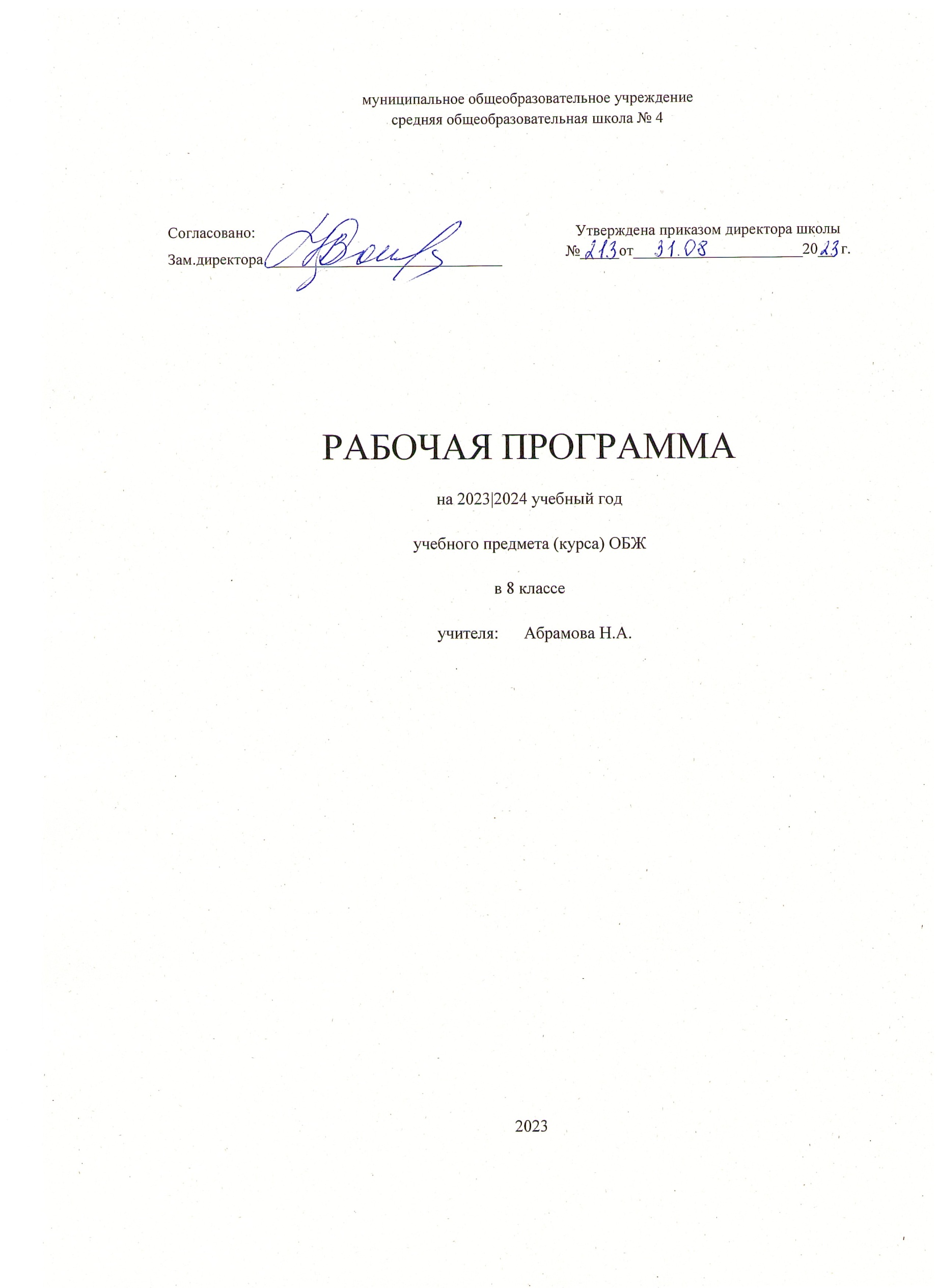 Рабочая программа учебного предмета ОБЖ на уровне основного общего образованияРезультаты освоения программы.Предметные результаты в соответствии с ФГОС:Основы комплексной безопасности обучающийся научится:• классифицировать и описывать потенциально опасные бытовые ситуации и объекты экономики, расположенные в районе проживания; чрезвычайные ситуации природного и техногенного характера, наиболее вероятные для региона проживания;• анализировать и характеризовать причины возникновения различных опасных ситуаций в повседневной жизни и их последствия, в том числе возможные причины и последствия пожаров, дорожно-транспортных происшествий (ДТП), загрязнения окружающей природной среды, чрезвычайных ситуаций природного и техногенного характера;• выявлять и характеризовать роль и влияние человеческого фактора в возникновении опасных ситуаций, обосновывать необходимость повышения уровня культуры безопасности жизнедеятельности населения страны в современных условиях;• формировать модель личного безопасного поведения по соблюдению правил пожарной безопасности в повседневной жизни; по поведению на дорогах в качестве пешехода, пассажира и водителя велосипеда, по минимизации отрицательного влияния на здоровье неблагоприятной окружающей среды;• разрабатывать личный план по охране окружающей природной среды в местах проживания; план самостоятельной подготовки к активному отдыху на природе и обеспечению безопасности отдыха; план безопасного поведения в условиях чрезвычайных ситуаций с учётом особенностей обстановки в регионе;• руководствоваться рекомендациями специалистов в области безопасности по правилам безопасного поведения в условиях чрезвычайных ситуаций природного и техногенного характера. обучающийся получит возможность научиться:• систематизировать основные положения нормативно-правовых актов Российской Федерации в области безопасности и обосновывать их значение для обеспечения национальной безопасности России в современном мире; раскрывать на примерах влияние последствий чрезвычайных ситуаций природного и техногенного характера на национальную безопасность Российской Федерации;• прогнозировать возможность возникновения опасных и чрезвычайных ситуаций по их характерным признакам;• характеризовать роль образования в системе формирования современного уровня культуры безопасности жизнедеятельности у населения страны;• проектировать план по повышению индивидуального уровня культуры безопасности жизнедеятельности для защищённости личных жизненно важных интересов от внешних и внутренних угроз.Защита населения Российской Федерации от чрезвычайных ситуаций. обучающийся научится:• характеризовать в общих чертах организационные основы по защите населения Российской Федерации от чрезвычайных ситуаций мирного и военного времени; объяснять необходимость подготовки граждан к защите Отечества; устанавливать взаимосвязь между нравственной и патриотической проекцией личности и необходимостью обороны государства от внешних врагов;• характеризовать основные мероприятия, которые проводятся в РФ, по защите населения от чрезвычайных ситуаций мирного и военного времени;• анализировать систему мониторинга и прогнозирования чрезвычайных ситуаций и основные мероприятия, которые она в себя включает;• описывать основные задачи системы инженерных сооружений, которая существует в районе проживания, для защиты населения от чрезвычайных ситуаций природного и техногенного характера;• описывать существующую систему оповещения населения при угрозе возникновения чрезвычайной ситуации;• характеризовать эвакуацию населения как один из основных способов защиты населения от чрезвычайных ситуаций мирного и военного времени; различать виды эвакуации; составлять перечень необходимых личных предметов на случай эвакуации;• моделировать свои действия по сигналам оповещения о чрезвычайных ситуациях в районе проживания при нахождении в школе, на улице, в общественном месте (в театре, библиотеке и др.), дома. Обучающийся получит возможность научиться:• формулировать основные задачи, стоящие перед образовательным учреждением, по защите обучающихся и персонала от последствий чрезвычайных ситуаций мирного и военного времени;• подбирать материал и готовить занятие на тему «Основные задачи гражданской обороны по защите населения от последствий чрезвычайных ситуаций мирного и военного времени»;Основы противодействия терроризму и экстремизму в Российской Федерации. обучающийся научится:• негативно относиться к любым видам террористической и экстремистской деятельности;• характеризовать терроризм и экстремизм как социальное явление, представляющее серьёзную угрозу личности, обществу и национальной безопасности России;Выпускник получит возможность научиться:• формировать индивидуальные основы правовой психологии для проти-востояния идеологии насилия;• формировать личные убеждения, способствующие профилактике вовле-чения в террористическую деятельность;• формировать индивидуальные качества, способствующие противо-действию экстремизму и терроризму;Основы медицинских знаний  и здорового образа жизни.Основы здорового образа жизни Обучающийся научится:• характеризовать здоровый образ жизни и его основные составляющие как индивидуальную систему поведения человека в повседневной жизни, обеспечивающую совершенствование его духовных и физических качеств; использовать знания о здоровье и здоровом образе жизни как средство физического совершенствования;• анализировать состояние личного здоровья и принимать меры по его сохранению, соблюдать нормы и правила здорового образа жизни для сохранения и укрепления личного здоровья;• классифицировать знания об основных факторах, разрушающих здоровье; характеризовать факторы, потенциально опасные для здоровья (вредные привычки, ранние половые связи, допинг и др.), и их возможные последствия;• систематизировать знания о репродуктивном здоровье как единой составляющей здоровья личности и общества; формировать личные качества, которыми должны обладать молодые люди, решившие вступить в брак;• анализировать основные демографические процессы в Российской Федерации; описывать и комментировать основы семейного законодательства в Российской Федерации; объяснять роль семьи в жизни личности и общества, значение семьи для обеспечения демографической безопасности государства. Основы медицинских знаний и оказание первой помощи. обучающийся научится:• характеризовать различные повреждения и травмы, наиболее часто встречающиеся в быту, и их возможные последствия для здоровья;• анализировать возможные последствия неотложных состояний в случаях, если не будет своевременно оказана первая помощь;• характеризовать предназначение первой помощи пострадавшим; классифицировать средства, используемые при оказании первой помощи; соблюдать последовательность действий при оказании первой помощи при различных повреждениях, травмах, наиболее часто случающихся в быту; определять последовательность оказания первой помощи и различать её средства в конкретных ситуациях;• анализировать причины массовых поражений в условиях чрезвычайных ситуаций природного, техногенного и социального характера и систему мер по защите населения в условиях чрезвычайных ситуаций и минимизации массовых поражений; выполнять в паре/втроём приёмы оказания само- и взаимопомощи в зоне массовых поражений. Личностные результаты:усвоение правил индивидуального и коллективного безопасного поведения в чрезвычайных ситуациях, угрожающих жизни и здоровью людей, правил поведения на транспорте и на дорогах;формирование понимания ценности здорового и безопасного образа жизни;усвоение гуманистических, демократических и традиционных ценностей многонационального российского общества; воспитание чувства ответственности и долга перед Родиной,формирование ответственного отношения к учению, готовности и способности обучающихся к саморазвитию и самообразованию на основе мотивации к обучению и познанию, осознанному выбору и построению дальнейшей индивидуальной траектории образования на базе ориентировки в мире профессий и профессиональных предпочтений с учетом устойчивых познавательных интересов;формирование целостного мировоззрения, соответствующего современному уровню развития науки и общественной практике, учитывающего социальное, культурное, языковое, духовное многообразие современного мира:формирование готовности и способности вести диалог с другими людьми и достигать в нём взаимопонимания;освоение социальных норм, правил поведения, ролей и форм социальной жизни в группах и сообществах, включая взрослые и социальные сообщества;развитие правового мышления и компетентности в решении моральных проблем на основе личностного выбора, формирование нравственных чувств и нравственною поведения, осознанного и ответственного отношения к собственным поступкам;формирование коммуникативной компетентности в общении и сотрудничестве со сверстниками, старшими и младшими в процессе образовательной, общественно полезной, учебно-исследовательской, творческой и других видов деятельности;формирование основ экологической культуры на основе признания ценности жизни во всех ее проявлениях и необходимости ответственного, бережного отношения к окружающей среде;осознание значения семьи в жизни человека и общества, принятие ценности семейной жизни, уважительное и заботливое отношение к членам своей семьи;формирование антиэкстремистского мышления и антитеррористического поведения, потребностей соблюдать нормы здорового образа жизни, осознанно выполнять правила безопасности жизнедеятельности.Метапредметные  результаты:умение самостоятельно определять цели своего обучения, ставить и формулировать для себя новые задачи в учёбе и познавательной деятельности, развивать мотивы и интересы своей познавательной деятельности;умение самостоятельно планировать пути достижения целей защищённости, в том числе альтернативные, осознанно выбирать наиболее эффективные способы решения учебных и познавательных задач;умение соотносить свои действия с планируемыми результатами курса, осуществлять контроль своей деятельности в процессе достижения результата, определять способы действий в опасных и чрезвычайных ситуациях в рамках предложенных условий и требований, корректировать свои действия в соответствии с изменяющейся ситуацией;умение оценивать правильность выполнения учебной задачи в области безопасности жизнедеятельности, собственные возможности ее решения;владение основами самоконтроля, самооценки, принятия решений и осуществления осознанною выбора в учебной и познавательной деятельности;умение определять поняли, создавать обобщения, устанавливать аналогии, классифицировать, самостоятельно выбирать основания и критерии (например, для классификации опасных и чрезвычайных ситуаций, видов террористической иэкстремистской деятельности), устанавливать причинно-следственные связи, строить логическое рассуждение, умозаключение (индуктивное, дедуктивное и по аналогии) и делать выводы,умение создавать, применять и преобразовывать знаки и символы, модели и схемы дли решения учебных и познавательных задач;умение организовывать учебное сотрудничество и совместную деятельность с учителем и сверстниками; работать индивидуально и в группе: находить общее решение и разрешать конфликты на основе согласования позиций и учёта интересов; формулировать, аргументировать и отстаивать своё мнение;формирование и развитие компетентности в области использования информационно-коммуникационных технологий;освоение приемок действии в опасных и чрезвычайных ситуациях природного, техногенного и социального характера, в том числе оказание первой помощи пострадавшим;формирование умений взаимодействовать с окружающими, выполнять различные социальные роли во время и при ликвидации последствий чрезвычайных ситуаций. Содержание учебного предмета основы безопасности и жизнедеятельности.Тема 1. Пожарная безопасность.Пожары в жилых и общественных зданиях, их возможные последствия. Основные причины возникновения пожаров в жилых и общественных зданиях. Влияние человеческого фактора на причины возникновения пожаров. Соблюдение мер пожарной безопасности в быту. Права и обязанности граждан в области пожарной безопасности.Правила безопасного поведения при пожаре в жилом или общественном здании.Тема 2. Безопасность на дорогах.Причины дорожно-транспортного травматизма. Организация дорожного движения. Правила безопасного поведения на дорогах пешеходов и пассажиров. Общие обязанности водителя. Правила безопасного поведения на дороге велосипедиста и водителя мопеда.Тема 3. Безопасность на водоемах.Водоемы. Особенности состояния водоемов в различное время года. Соблюдение правил безопасности при купании в оборудованных и необорудованных местах. Безопасный отдых у воды. Оказание само- и взаимопомощи терпящим бедствие на воде.Тема 4. Экология и безопасность.Загрязнение окружающей природной среды. Понятие о предельно допустимых концентрациях загрязняющих веществ. Мероприятия, проводимые по защите здоровья населения в местах с неблагоприятной экологической обстановкой.Тема 5. Чрезвычайные ситуации техногенного характера и защита населения.Общие понятия о чрезвычайной ситуаций техногенного характера. Классификация чрезвычайных ситуаций техногенного характера по типам и видам их возникновения.Потенциально опасные объекты экономики. Аварии на радиационно-опасных, химически опасных и взрывопожароопасных объектах. Причины их возникновения и возможные последствия. Аварии на гидротехнических сооружениях объектах. Рекомендации специалистов по правилам безопасного поведения в различных ЧС техногенного характера.Тема 6. Организация защиты населения от чрезвычайных ситуаций техногенного характера.Способы оповещения населения о ЧС техногенного характера.Организация защиты населения при авариях на радиационно-опасных и химически опасных объектах.Тема 7. Здоровый образ жизни и его составляющие.Основные понятия о здоровье и здоровом образе жизни. Индивидуальное здоровье человека, его физическая и духовная сущность. Репродуктивное здоровье как общая составляющая здоровья человека и общества. Здоровый образ жизни и безопасность – основные составляющие ЗОЖ. ЗОЖ как необходимое условие сохранения и укрепления здоровья человека и общества и обеспечения их безопасности.Влияние окружающей природной среды на здоровье человека. Профилактика инфекционных заболеваний. Вредные привычки и их профилактика.Тема 8. Первая медицинская помощь при неотложных состояниях.Общая характеристика различных повреждений и их последствия для здоровья человека. Средства оказания ПМП при отравлениях и утоплении.Правила оказания ПМП при отравлении угарным газом, хлором и аммиаком.Тематическое планирование ОБЖ 8 кл.ТЕМАТИЧЕСКОЕ ПЛАНИРОВАНИЕ 8 класс Формами промежуточной аттестации являются тесты, устные опросы, самостоятельные, контрольные и практические работы. Диагностика усвоения курсаПриложение №1Аннотация Рабочая программа составлена в соответствии с примерными учебными планами примерной основной образовательной программы основного общего образования (от 08.04.2015 № 1/15) преподавание учебного предмета «Основы безопасности жизнедеятельности» осуществляется в 8  классе в объеме одного часа в неделю.  Актуальность рабочей программы по ОБЖ заключается в том, что обстановка, складывающаяся в стране в области безопасности, настоятельно требует пересмотра системы подготовки подрастающего поколения в области безопасности жизнедеятельности на основе комплексного подхода к формированию у них современного уровня культуры безопасности. Такой подход будет способствовать снижению отрицательного влияния человеческого фактора на безопасность жизнедеятельности личности, общества и государства от всех видов угроз, связанных с различными опасными и чрезвычайными ситуациями .В  программе реализованы требования федеральных законов: «О защите населения и территорий от чрезвычайных ситуаций природного и техногенного характера», «Об охране окружающей природной среды», «О пожарной безопасности», « О гражданской обороне» и др.Программа разработана с учет комплексного подхода к формированию у учащихся современного уровня культуры безопасности и позволяет: - последовательно и логически взаимосвязано структурировать тематику курса ОБЖ;                                                                                                                                                                                                             Приложение №2Оценочные средстваИтоговый тест по ОБЖЦель работы: оценка уровня достижения учащимися 8 класса результатов обучения ОБЖ за  год                                                              Система оценивания отдельных заданий и работы в целом                                                                   Перевод в 5- бальную систему.Приложение №3                                                                                    Проверочный тест по ОБЖ для 8 ФГОС класса.. Выполнение теста проводится в течении 35-45 минут. Учащиеся выбирают верные ответы к каждому вопросу.

Цель: проверка знаний учащихся 8 класса по основам безопасности жизнедеятельности в конце учебного года.
Задачи: 
- провести тестирование по ОБЖ;
- обобщить знания по правилам безопасного поведения в различных опасных ситуациях;
- сформировать навыки здорового образа жизни;
- уметь оказать первую медицинскую помощь при различных видах повреждений;
- развивать логическое мышление и память учащихся.1.Что такое  пожар?А. Это распространение огня, опасное для человека.Б. Неконтролируемое горение, причиняющее материальный ущерб, вред жизни и здоровья граждан, интересам общества и государства.В. Это горение, вышедшее из-под контроля человека и приносящее материальный ущерб.Г. Горение, возникающее по вине человека и несущее опасность, ущерб и разрушение.2.Каковы основные причины пожара?А. Неосторожное обращение с огнем, неправильные действия граждан и поджоги.Б. Разведение огня в помещениях, использование самодельных электронагревателей, использование горючих материалов в быту.В. Неосторожное обращение с огнем, неисправность и неправильная эксплуатация электрооборудования, шалости детей.Г. использование открытого огня в качестве освещения и нагревательного устройства.3.Поражающие факторы огня?А. Угарный газ,высокая температура, плохая видимость из-за задымления, открытый огонь.Б. Огонь, дым и разрушающее давление пламени.В. Разрушение зданий и сооружений и паника, возникшая при обнаружении пожара.Г. Высокая температура, ядовитые продукты горения, вторичные поражающие факторы.4.  Каким средством невозможно потушить горюче-смазочные материалы?А. пенойБ. пескомВ. Водой5. С какого возраста детям разрешено ехать на переднем сиденье автомобиля?А. 14 лет;Б. 7 лет;В. 12 лет6.  Как называется боковая часть дороги?А. Обочина;Б. Перекресток;В. Ограждение7.  Какое положение регулировщика запрещает движение всем участникам движения?
А. Рука поднята вверх; 
Б. Руки опущены;
В. Руки разведены в стороны
8. Как выглядят запрещающие знаки?
А. Знаки в виде синего круга; 
Б. Знаки в виде красного круга;
В. Знаки в виде красного треугольника9. Кого мы называем "участниками дорожного движения"?А. Водители, пешеходы;Б. Пешеходы, пассажиры;В. Пешеходы, водители, пассажиры10. Основными причинами несчастных случаев на воде являются:а) купание в запрещенных и незнакомых местах;б) длительное пребывание на солнце;в) прыжки и падения в воду;г) шалости и игры в воде;д) ненастная погода и сильный ветер;е) нарушение правил безопасности при использовании плавательных средств.11. Допускается ли купание ночью:а) не допускается; б) допускается, если место купания оборудовано спасательными средствами, в присутствии преподавателя;в) допускается в сумерки;г) допускается, если водоем огражден осветительными сигнальными буями.12. Допустимая толщина льда при передвижении по нему людей должна быть:а) не менее 5 см.;б) не менее 8 см.;в) не менее 10 см.;г) не менее 15 см.13. При движении зимой по льду замерзших рек необходимо:а) идти осторожно плотной группой;б) увеличить интервалы между членами группы;в) приготовить веревку;г) расстегнуть крепления лыж;д) снять лыжи и двигаться пешком;е) ослабить ремни рюкзаков;14. По каким признакам можно определить непрочный лед:а) лед «грязно-серого цвета», наличие рыхлого снега сверхуб) ровная поверхность, без снегав) белый цвет, блестящая поверхностьг) наличие растительности у берега, трубы сточных вод, рыхлый снег;15. Основными причинами увеличения количества ЧС природного и техногенного характера являетсяА. опасные природные явленияБ. стихийные бедствияВ. аварии и техногенные катастрофыГ. человеческий фактор16. Обстановка на определенной территории, сложившаяся в результате аварии, опасного природного явления, катастрофы называетсяА. экстремальной ситуациейБ. стихийным бедствиемВ. чрезвычайным происшествиемГ. чрезвычайной ситуацией17. Основными поражающими факторами цунами являютсяА. наводнениеБ. ударное воздействие волныВ. вихревые вращающиеся водяные потоки.18. Что можно отнести к метеорологическим ЧС?
а) бури
б) засухи
в) пожары
г) морозы
д) эпидемии19. Что можно отнести к техногенным ЧС?а) транспортные катастрофы
б) производственные катастрофы
в) войны
г) терроризм
д) землетрясения20. Автономное существование человека в природе — это:а) ежедневные длительные прогулки по лесу;б) самостоятельное независимое существование человека в природных условиях;в) разновидность выездного туризма, путешествия в районах, значительно отдаленных от места жительства.21. Автономное существование человека в природе бывает:а) добровольным и вынужденным;б) добровольным и недобровольным;в) благоприятным и неблагоприятным.22. Назови признаки отравления:А) сильная рвота;Б) головная боль;В) сильная боль в области живота;Г) возможная потеря сознания;Д) все ответы верны.23. Как оказать первую помощь при обморожении?
А) согреть до покраснения тёплыми руками, лёгким массажем;
Б) сильно растереть снегом;
В) поместить поврежденное место в очень горячую воду;
Г) быстрое растирание спиртом;
Д) ничего не делать.24. Что мешает вести здоровый образ жизни? А) употребление алкоголя;Б) курение;В) употребление наркотиков;Г) употребление токсических веществ;Д) все ответы верны.25. Какого человека называют «пассивный курильщик»?А) он вынужден дышать сигаретным дымом;Б) курит редко;В) у него аллергия на табачный дым;    Г) нравится дышать табачным дымом;   Д) часто курит.  Приложение №4Учебно-методическое обеспечение. Материально-техническое обеспечение рабочей программыОборудованный и оснащённый   кабинет ОБЖ, интерактивная доска, выход в интернет, ноутбук, проектор, планшетные компьютеры (10 шт), полный комплект оборудования и наглядных материалов по каждому изучаемому разделу курса (схемы, плакаты, карты, учебные огнетушители, СИЗ,   пневматические винтовки, туристическое оборудование и снаряжение, медицинские аптечки, шины, носилки и т.п.), комплект оборудования "Точки роста" для предмета ОБЖ (комплект имитационных накладок "травмы и раны", маникен-тренажор для отработки навыков проведения СЛР и освобождения верхних дыхательных путей).  Приложение№5Информационные ресурсы, обеспечивающие методическое сопровождение образовательного процесса по учебному предмету«Основы безопасности жизнедеятельности»№ урокаСодержание и вид деятельностиВид контролядатадатадата1Обеспечение личной безопасности в повседневной жизни.Основные понятия о здоровье и здоровом образе жизни. Факторы ,укрепляющие , разрушающие здоровье.планфактфакт2Вредные привычки их негативное влияние на здоровье.3Правила обеспечения безопасности дорожного движения. Безопасность пешехода.Практ. работа №14Безопасность велосипедиста. Безопасность на транспорте. Опасные ситуации на дороге.5Правила пожарной безопасности и поведения при пожаре. Пожары в жилых и общественных зданиях, на транспорте их последствия. Причины пожара.Практ. работа №26Меры пожарной безопасности на транспорте, при эксплуатации электробытовых и газовых приборов. Правила поведения на пожаре. Средства пожаротушения.7Правила    безопасного    поведения    на    воде.    Опасные ситуации. Помощь утопающему.8Правила безопасного поведения в быту (инструменты, бытовые приборы).9Правила поведения на природе. Автономное существование человека в природе. Ориентирование, сигналы бедствия.Практ. Работа №310Оборудование укрытия, добывание огня, воды, пищи.11Нарушение экологического равновесия в местах проживания. ПДК вредных веществ в атмосфере.12Правила безопасного поведения в криминогенных ситуациях Меры по защите жизни, здоровья и имущества. Способы самозащиты..13Действия при угрозе теракта и захвате в заложники.14Безопасное поведение в местах массового скопления людей.15Оказание первой медицинской помощи. Состав медицинской аптечки.Практ. Работа №416Средства индивидуальной защиты органов дыхания ..Респираторы, ватно-марлевые повязкиПракт. Работа №517Первая медицинская помощь при кровотечениях ,переломах и отравлениях продуктами и средствами бытовой химии.18Первая медицинская помощь при отравлениях газами, утоплении, тепловом и солнечном ударе.19ЧС природного и техногенного характера. ЧС природного характера их последствия и правила безопасного поведения. Землетрясения.20Вулканы.21Оползни, сели обвалы ,лавины.22Ураганы, бури, смерчи.23Наводнения.24Цунами.25Природные пожары.26ЧС техногенного характера их последствия и правилабезопасного поведения . Промышленные аварии и катастрофы. Действие населения по сигналу «Внимание всем.»27Пожары и взрывы.28Аварии на химически опасных объектах.29Аварии на радиационно опасных объектах.30Гидродинамические аварии.31Организация защиты населения отЧС. РСЧС.Практ. Работа№632Оповещение населения в ЧС.33Инженерная, радиационная и химическая защита населения.34Эвакуация населения.№ п/пТема урокаТема урокаКол- во часовТип урокаЭлементы содержанияТребования к уровню подготовки обучающихсяТребования к уровню подготовки обучающихсяВид контроля. ИзмерителиВид контроля. Измерители Использование оборудования « Точка роста»Ноутбуки ,панель. Использование оборудования « Точка роста»Ноутбуки ,панель.Домашнее задание№ п/пТема урокаТема урокаКол- во часовТип урокаЭлементы содержанияТребования к уровню подготовки обучающихсяТребования к уровню подготовки обучающихсяВид контроля. ИзмерителиВид контроля. Измерители Использование оборудования « Точка роста»Ноутбуки ,панель. Использование оборудования « Точка роста»Ноутбуки ,панель.Домашнее задание1223456677889Раздел 1. Основы безопасности личности, общества и государства (30 ч)Раздел 1. Основы безопасности личности, общества и государства (30 ч)Раздел 1. Основы безопасности личности, общества и государства (30 ч)Раздел 1. Основы безопасности личности, общества и государства (30 ч)Раздел 1. Основы безопасности личности, общества и государства (30 ч)Раздел 1. Основы безопасности личности, общества и государства (30 ч)Раздел 1. Основы безопасности личности, общества и государства (30 ч)Раздел 1. Основы безопасности личности, общества и государства (30 ч)Раздел 1. Основы безопасности личности, общества и государства (30 ч)Раздел 1. Основы безопасности личности, общества и государства (30 ч)Раздел 1. Основы безопасности личности, общества и государства (30 ч)Раздел 1. Основы безопасности личности, общества и государства (30 ч)Раздел 1. Основы безопасности личности, общества и государства (30 ч)Производственные аварии и катастрофы (2 ч)Производственные аварии и катастрофы (2 ч)Производственные аварии и катастрофы (2 ч)Производственные аварии и катастрофы (2 ч)Производственные аварии и катастрофы (2 ч)Производственные аварии и катастрофы (2 ч)Производственные аварии и катастрофы (2 ч)Производственные аварии и катастрофы (2 ч)Производственные аварии и катастрофы (2 ч)Производственные аварии и катастрофы (2 ч)Производственные аварии и катастрофы (2 ч)Производственные аварии и катастрофы (2 ч)Производственные аварии и катастрофы (2 ч)1Чрезвычайные ситуации техногенного характера и их классификация.Чрезвычайные ситуации техногенного характера и их классификация.1Урок изучения и первичного закрепления новых знанийПромышленные аварии и катастрофы. Понятие об аварии, производственной или транспортной катастрофе. Классификация чрезвычайных ситуаций техногенного характера в зависимости от масштаба распространения и тяжести последствий. Основные типы чрезвычайных ситуаций техногенного характера и их характеристика.Знать: классификацию чрезвычайных ситуаций техногенного характера по типам и видам их возникновения.Понимать: авария, катастрофа, чрезвычайная ситуация техногенного характера.Знать: классификацию чрезвычайных ситуаций техногенного характера по типам и видам их возникновения.Понимать: авария, катастрофа, чрезвычайная ситуация техногенного характера.Знать: классификацию чрезвычайных ситуаций техногенного характера по типам и видам их возникновения.Понимать: авария, катастрофа, чрезвычайная ситуация техногенного характера.Индивидуальный опрос.Цели и задачи курса ОБЖ в текущем году.Презентация.ВидеоЦели и задачи курса ОБЖ в текущем году.Презентация.ВидеоГлава 1 §1.12Причины чрезвычайных ситуаций техногенного характера и защита от них.Причины чрезвычайных ситуаций техногенного характера и защита от них.1КомбинированныйПонятие о потенциально опасном объекте. Основные причины техногенных аварий и катастроф. Обеспечение личной безопасности и безопасности окружающих при техногенных авариях.Знать: основные причины техногенных аварий и катастроф.Иметь представление: о видах промышленных аварий и катастроф, о потенциально опасных объектах.Знать: основные причины техногенных аварий и катастроф.Иметь представление: о видах промышленных аварий и катастроф, о потенциально опасных объектах.Знать: основные причины техногенных аварий и катастроф.Иметь представление: о видах промышленных аварий и катастроф, о потенциально опасных объектах.Индивидуальный опрос. Тест.Презентация.ВидеоПрезентация.ВидеоГлава 1 §1.2, 1.3Взрывы и пожары (7 ч)Взрывы и пожары (7 ч)Взрывы и пожары (7 ч)Взрывы и пожары (7 ч)Взрывы и пожары (7 ч)Взрывы и пожары (7 ч)Взрывы и пожары (7 ч)Взрывы и пожары (7 ч)Взрывы и пожары (7 ч)Взрывы и пожары (7 ч)Взрывы и пожары (7 ч)Взрывы и пожары (7 ч)Взрывы и пожары (7 ч)3Аварии на пожаро- и взрывоопасных объектах.Аварии на пожаро- и взрывоопасных объектах.1КомбинированныйПонятие о пожаро- и взрывоопасных объектах. Классификация аварий на пожаро- и взрывоопасных объектах.Понятие о пожаро- и взрывоопасных объектах. Классификация аварий на пожаро- и взрывоопасных объектах.Знать: классификацию аварий на пожаро- и взрывоопасных объектах.Использовать: полученные знания в повседневной жизни для обеспечения личной безопасности.Знать: классификацию аварий на пожаро- и взрывоопасных объектах.Использовать: полученные знания в повседневной жизни для обеспечения личной безопасности.Индивидуальный опрос. Тест.Презентация.ВидеоПрезентация.ВидеоГлава 2 § 2.14Общие сведения о взрыве и пожаре.Общие сведения о взрыве и пожаре.1КомбинированныйПонятие о взрыве. Характерные особенности взрывов. Зоны действия взрыва и их характеристика. Образование воздушной ударной волны. Действие взрыва на здания, сооружения, оборудование. Понятие о пожаре и процессе горения. Условия процесса горения. Группы возгораемости веществ и материалов.Понятие о взрыве. Характерные особенности взрывов. Зоны действия взрыва и их характеристика. Образование воздушной ударной волны. Действие взрыва на здания, сооружения, оборудование. Понятие о пожаре и процессе горения. Условия процесса горения. Группы возгораемости веществ и материалов.Знать: об основных причинах пожара и взрыва.Иметь представление: о взрыве, пожаре, процессе горения.Знать: об основных причинах пожара и взрыва.Иметь представление: о взрыве, пожаре, процессе горения.Индивидуальный опрос. Тест.Презентация.ВидеоПрезентация.ВидеоГлава 2 § 2.2, 2.35Классификация пожаров.Классификация пожаров.1КомбинированныйКлассификация и характеристика пожаров в зависимости: от внешних признаков горения, места возникновения, масштаба и интенсивности, времени прибытия первых пожарных подразделений. Условия, способствующие распространению пожаров. Линейное и объемное распространение пожаров.Классификация и характеристика пожаров в зависимости: от внешних признаков горения, места возникновения, масштаба и интенсивности, времени прибытия первых пожарных подразделений. Условия, способствующие распространению пожаров. Линейное и объемное распространение пожаров.Знать: классификацию пожаров, условия и виды их распространения.Использовать: полученные знания в повседневной жизни для обеспечения личной безопасности.Знать: классификацию пожаров, условия и виды их распространения.Использовать: полученные знания в повседневной жизни для обеспечения личной безопасности.Решение ситуационных задач.Презентация.ВидеоПрезентация.ВидеоГлава 2 § 2.36Причины пожаров и взрывов, их последствия.Причины пожаров и взрывов, их последствия.1КомбинированныйПричины возникновения пожаров в жилых и общественных зданиях. Причины возникновения пожаров на промышленных предприятиях. Причины возникновения пожаров на взрывоопасных предприятиях. Основные причины взрывов в жилых и общественных зданиях.Причины возникновения пожаров в жилых и общественных зданиях. Причины возникновения пожаров на промышленных предприятиях. Причины возникновения пожаров на взрывоопасных предприятиях. Основные причины взрывов в жилых и общественных зданиях.Знать: причины взрывов и пожаров в жилых и общественных зданиях.Уметь: анализировать причины взрывов и пожаров в жилых и общественных зданиях.Знать: причины взрывов и пожаров в жилых и общественных зданиях.Уметь: анализировать причины взрывов и пожаров в жилых и общественных зданиях.Индивидуальный опрос.Презентация.ВидеоПрезентация.ВидеоГлава 2 § 2.47Опасные факторы пожаров и поражающие факторы взрывов.Опасные факторы пожаров и поражающие факторы взрывов.1КомбинированныйОсновные опасные факторы пожара и их воздействие на людей. Вторичные опасные факторы пожаров. Основные и вторичные поражающие факторы взрыва. Действие взрыва на человека. Характеристика поражения людей при взрывах.Основные опасные факторы пожара и их воздействие на людей. Вторичные опасные факторы пожаров. Основные и вторичные поражающие факторы взрыва. Действие взрыва на человека. Характеристика поражения людей при взрывах.Знать: воздействие на людей опасных факторов и поражающих факторов взрыва.Уметь: анализировать воздействие на людей опасных факторов и поражающих факторов взрыва.Знать: воздействие на людей опасных факторов и поражающих факторов взрыва.Уметь: анализировать воздействие на людей опасных факторов и поражающих факторов взрыва.Индивидуальный опрос. Тест.Презентация.ВидеоПрезентация.ВидеоГлава 2 § 2.58Правила безопасного поведения при пожарах и взрывах.Правила безопасного поведения при пожарах и взрывах.1Урок комплексного применения ЗУН учащимисяИспользование первичных средств пожаротушения в начальной стадии развития пожара. Общие правила безопасного поведения: при возникновении пожара в здании, эвакуации через задымленный коридор, если надвигается огненный вал. Правила безопасного поведения при опасной концентрации дыма и повышении температуры. Первоочередные действия по тушению горящей на человеке одежды. Правила безопасного поведения человека, оказавшегося после взрыва в завале.Использование первичных средств пожаротушения в начальной стадии развития пожара. Общие правила безопасного поведения: при возникновении пожара в здании, эвакуации через задымленный коридор, если надвигается огненный вал. Правила безопасного поведения при опасной концентрации дыма и повышении температуры. Первоочередные действия по тушению горящей на человеке одежды. Правила безопасного поведения человека, оказавшегося после взрыва в завале.Знать: правила безопасного поведения при пожарах и взрывах.Уметь: применять первичные средства пожаротушения.Знать: правила безопасного поведения при пожарах и взрывах.Уметь: применять первичные средства пожаротушения.Практическая работа. Отработка навыков пользования огнетушителем. (15 мин.)Презентация.ВидеоПрезентация.ВидеоГлава 2 § 2.69Пожары и паника.Пожары и паника.1Урок комплексного применения ЗУН учащимисяПонятие о панике. Опасность паники во время пожара. Признаки паники, причины и возможные последствия. Механизм панического бегства людей при пожаре. Особенности эвакуации людей при пожаре. Правила безопасного поведения при возникновении паники во время пожара в общественном месте.Понятие о панике. Опасность паники во время пожара. Признаки паники, причины и возможные последствия. Механизм панического бегства людей при пожаре. Особенности эвакуации людей при пожаре. Правила безопасного поведения при возникновении паники во время пожара в общественном месте.Знать: основные мероприятия по защите населения от пожаров и взрывов.Владеть навыками: выполнения мероприятий по защите от пожаров и взрывов.Знать: основные мероприятия по защите населения от пожаров и взрывов.Владеть навыками: выполнения мероприятий по защите от пожаров и взрывов.Практическая работа. Отработка навыков поведения при пожаре и взрыве. (15 мин.). Тест.Презентация.ВидеоПрезентация.ВидеоГлава 2, §2.7Аварии с выбросом аварийно химически опасных веществ (6 ч)Аварии с выбросом аварийно химически опасных веществ (6 ч)Аварии с выбросом аварийно химически опасных веществ (6 ч)Аварии с выбросом аварийно химически опасных веществ (6 ч)Аварии с выбросом аварийно химически опасных веществ (6 ч)Аварии с выбросом аварийно химически опасных веществ (6 ч)Аварии с выбросом аварийно химически опасных веществ (6 ч)Аварии с выбросом аварийно химически опасных веществ (6 ч)Аварии с выбросом аварийно химически опасных веществ (6 ч)Аварии с выбросом аварийно химически опасных веществ (6 ч)Аварии с выбросом аварийно химически опасных веществ (6 ч)Аварии с выбросом аварийно химически опасных веществ (6 ч)Аварии с выбросом аварийно химически опасных веществ (6 ч)1010Виды аварий на химически опасных объектах.1КомбинированныйИз истории химических аварий. Понятие об опасном химическом веществе, химически опасном объекте, химической аварии. Классификация промышленных объектов по степени химической опасности. Классификация городов, городских районов, областей, краев и республик по степени химической опасности.Из истории химических аварий. Понятие об опасном химическом веществе, химически опасном объекте, химической аварии. Классификация промышленных объектов по степени химической опасности. Классификация городов, городских районов, областей, краев и республик по степени химической опасности.Знать: виды аварий с выбросом АХОВ.Иметь представление: об аварийно химически опасных веществах и химических авариях.Знать: виды аварий с выбросом АХОВ.Иметь представление: об аварийно химически опасных веществах и химических авариях.Индивидуальный опрос. Тест.Презентация.ВидеоГлава 3 § 3.1Глава 3 § 3.11111Аварийно химически опасные вещества и их поражающее действие на организм человека.1КомбинированныйКлассификация опасности веществ по степени воздействия на организм человека. Понятие об аварийно химически опасном веществе (АХОВ). Классификация АХОВ по характеру воздействия на человека. Характеристика наиболее распространенных АХОВ и их поражающее действие на организм человека.Классификация опасности веществ по степени воздействия на организм человека. Понятие об аварийно химически опасном веществе (АХОВ). Классификация АХОВ по характеру воздействия на человека. Характеристика наиболее распространенных АХОВ и их поражающее действие на организм человека.Знать: классификацию опасности веществ по степени воздействия на организм человека.Использовать: полученные знания в повседневной жизни для обеспечения личной безопасности.Знать: классификацию опасности веществ по степени воздействия на организм человека.Использовать: полученные знания в повседневной жизни для обеспечения личной безопасности.Индивидуальный опрос.Презентация.ВидеоГлава 3 § 3.2Глава 3 § 3.21212Причины и последствия аварий на химически опасных объектах.1КомбинированныйПричины химических аварий и их возможные последствия. Опасные факторы аварий на химически опасных объектах. Последствия аварий на химически опасных объектах. Понятие об очаге и зоне химического заражения, их характеристика. Стойкость заражения АХОВ.Причины химических аварий и их возможные последствия. Опасные факторы аварий на химически опасных объектах. Последствия аварий на химически опасных объектах. Понятие об очаге и зоне химического заражения, их характеристика. Стойкость заражения АХОВ.Знать: причины и последствия химических аварий.Иметь представление: об очаге и зоне химического заражения, стойкости АХОВ.Знать: причины и последствия химических аварий.Иметь представление: об очаге и зоне химического заражения, стойкости АХОВ.Индивидуальный опрос. Тест.Презентация.ВидеоГлава 3 § 3.3Глава 3 § 3.31313Защита населения от аварийно химически опасных веществ.1КомбинированныйОсновные способы защиты населения от АХОВ. Оповещение об авариях на химически опасных объектах. Использование средств индивидуальной защиты органов дыхания. Изготовление ватно-марлевой повязки. Укрытие людей в защитных сооружениях гражданской обороны. Порядок герметизации помещений в целях уменьшения поражающего действия АХОВ.  Эвакуация населения из зон химического заражения.Основные способы защиты населения от АХОВ. Оповещение об авариях на химически опасных объектах. Использование средств индивидуальной защиты органов дыхания. Изготовление ватно-марлевой повязки. Укрытие людей в защитных сооружениях гражданской обороны. Порядок герметизации помещений в целях уменьшения поражающего действия АХОВ.  Эвакуация населения из зон химического заражения.Знать: основные способы защиты населения от АХОВ.Владеть навыками: выполнения мероприятий по защите от поражающих факторов аварий на ХОО и правильного использования СИЗ органов дыхания и кожи.Знать: основные способы защиты населения от АХОВ.Владеть навыками: выполнения мероприятий по защите от поражающих факторов аварий на ХОО и правильного использования СИЗ органов дыхания и кожи.Индивидуальный опрос.Презентация.ВидеоГлава 3 § 3.4Глава 3 § 3.41414Правила безопасного поведения при авариях с выбросом аварийно химически опасных веществ.1Урок комплексного применения ЗУН учащимисяПравила безопасного поведения при оповещении об аварии с выбросом АХОВ. Правила безопасного поведения при движении по зараженной местности. Правила безопасного поведения после выхода из зоны заражения.Правила безопасного поведения при оповещении об аварии с выбросом АХОВ. Правила безопасного поведения при движении по зараженной местности. Правила безопасного поведения после выхода из зоны заражения.Знать: правила безопасного поведения при авариях на химически опасных объектах.Владеть навыками: изготовления ватно-марлевой повязки.Иметь представление: о последствиях аварий на ХОО и мерах, принимаемых по защите населения.Знать: правила безопасного поведения при авариях на химически опасных объектах.Владеть навыками: изготовления ватно-марлевой повязки.Иметь представление: о последствиях аварий на ХОО и мерах, принимаемых по защите населения.Практическая работа. Отработка навыков изготовления ВМП. Тест.Презентация.ВидеоГлава 3 § 3.5Глава 3 § 3.515.15.Правила безопасного поведения при авариях с выбросом аварийно химически опасных веществ.1Урок комплексного применения ЗУН учащимисяПравила безопасного поведения при аварии с выбросом АХОВ при отсутствии индивидуальных средств защиты, убежища, а также возможности выхода из зоны аварии. Первоочередные действия при подозрении на поражение АХОВ. Правила безопасного поведения при авариях на железнодорожных и автомобильных магистралях при перевозке опасных грузов.Правила безопасного поведения при аварии с выбросом АХОВ при отсутствии индивидуальных средств защиты, убежища, а также возможности выхода из зоны аварии. Первоочередные действия при подозрении на поражение АХОВ. Правила безопасного поведения при авариях на железнодорожных и автомобильных магистралях при перевозке опасных грузов.Знать: правила безопасного поведения при авариях с выбросом АХОВ.Владеть навыками: пользования средствами индивидуальной защиты (противогазом, респиратором, ватно- марлевой повязкой).Знать: правила безопасного поведения при авариях с выбросом АХОВ.Владеть навыками: пользования средствами индивидуальной защиты (противогазом, респиратором, ватно- марлевой повязкой).Практическая работа. Отработка навыков пользования СИЗ. (15 мин). Тест.Презентация.Видео.Глава 3 § 3.5Глава 3 § 3.5Аварии с выбросом радиоактивных веществ (5 ч)Аварии с выбросом радиоактивных веществ (5 ч)Аварии с выбросом радиоактивных веществ (5 ч)Аварии с выбросом радиоактивных веществ (5 ч)Аварии с выбросом радиоактивных веществ (5 ч)Аварии с выбросом радиоактивных веществ (5 ч)Аварии с выбросом радиоактивных веществ (5 ч)Аварии с выбросом радиоактивных веществ (5 ч)Аварии с выбросом радиоактивных веществ (5 ч)Аварии с выбросом радиоактивных веществ (5 ч)Аварии с выбросом радиоактивных веществ (5 ч)Аварии с выбросом радиоактивных веществ (5 ч)Аварии с выбросом радиоактивных веществ (5 ч)16Радиация вокруг нас.Радиация вокруг нас.1КомбинированныйРадиоактивное (ионизирующее) излучение и его воздействие на людей и животных. Свойства радиоактивных веществ. Естественные и искусственные источники ионизирующих излучений. Дозы облучения людей от различных естественных и техногенных источников излучения. Внешнее и внутреннее облучение человека. Пути попадания радиоактивных веществ внутрь организма.Радиоактивное (ионизирующее) излучение и его воздействие на людей и животных. Свойства радиоактивных веществ. Естественные и искусственные источники ионизирующих излучений. Дозы облучения людей от различных естественных и техногенных источников излучения. Внешнее и внутреннее облучение человека. Пути попадания радиоактивных веществ внутрь организма.Знать: основные характеристики и единицы измерения ионизирующих излучений.Использовать: полученные знания для обеспечения личной безопасности.Знать: основные характеристики и единицы измерения ионизирующих излучений.Использовать: полученные знания для обеспечения личной безопасности.Индивидуальный опрос.Презентация.ВидеоГлава 4 § 4.1Глава 4 § 4.117Аварии на радиационноопасных объектах.Аварии на радиационноопасных объектах.1КомбинированныйПонятие о радиационно опасном объекте. Классификация аварий на радиационно-опасных объектах. Причины и фазы аварий на объектах с ядерными компонентами. Зоны радиоактивного заражения (загрязнения) местности при авариях на АЭС.Понятие о радиационно опасном объекте. Классификация аварий на радиационно-опасных объектах. Причины и фазы аварий на объектах с ядерными компонентами. Зоны радиоактивного заражения (загрязнения) местности при авариях на АЭС.Иметь представление: о радиационно опасных объектах, классификации и причины аварий на этих объектах, зонах радиоактивного заражения местности при таких авариях.Иметь представление: о радиационно опасных объектах, классификации и причины аварий на этих объектах, зонах радиоактивного заражения местности при таких авариях.Индивидуальный опрос. Тест.Презентация.ВидеоГлава 4 § 4.2, 4.3Глава 4 § 4.2, 4.318Последствия радиационных аварий.Последствия радиационных аварий.1КомбинированныйПоследствия выбросов радиоактивных продуктов в окружающую среду при авариях на радиационно опасных объектах. Специфические свойства радиоактивных веществ. Особенности радиоактивного загрязнения при авариях на радиационно опасных объектах. Виды радиационного воздействия на людей и животных. Классификация возможных последствий облучения людей. Воздействие ионизирующих излучений на отдельные ткани и органы человека. Последствия однократного и многократного облучения организма человека. Последствия попадания радиоактивных веществ внутрь организма с пищей и водой.Последствия выбросов радиоактивных продуктов в окружающую среду при авариях на радиационно опасных объектах. Специфические свойства радиоактивных веществ. Особенности радиоактивного загрязнения при авариях на радиационно опасных объектах. Виды радиационного воздействия на людей и животных. Классификация возможных последствий облучения людей. Воздействие ионизирующих излучений на отдельные ткани и органы человека. Последствия однократного и многократного облучения организма человека. Последствия попадания радиоактивных веществ внутрь организма с пищей и водой.Знать: виды радиационного воздействия на людей и животных и их последствия.Использовать: полученные знания для обеспечения личной безопасности.Знать: виды радиационного воздействия на людей и животных и их последствия.Использовать: полученные знания для обеспечения личной безопасности.Индивидуальный опрос.Презентация.ВидеоГлава 4 § 4.4-4.6Глава 4 § 4.4-4.619Защита от радиационных аварий.Защита от радиационных аварий.1КомбинированныйПравила безопасного поведения при оповещении об аварии на радиационно опасном объекте. Правила безопасного поведения при аварии на радиационно опасном объекте при отсутствии убежища и средств защиты. Правила безопасного поведения при движении по зараженной местности. Первоочередные действия по прибытии в район размещения эвакуируемых. Правила безопасного поведения при проживании на загрязненной местности.Правила безопасного поведения при оповещении об аварии на радиационно опасном объекте. Правила безопасного поведения при аварии на радиационно опасном объекте при отсутствии убежища и средств защиты. Правила безопасного поведения при движении по зараженной местности. Первоочередные действия по прибытии в район размещения эвакуируемых. Правила безопасного поведения при проживании на загрязненной местности.Знать: способы оповещения об авариях на радиационно-опасных объектах и правила эвакуации.Иметь представление: о последствиях аварий на радиационно-опасных объектах и мерах, принимаемых по защите населенияЗнать: способы оповещения об авариях на радиационно-опасных объектах и правила эвакуации.Иметь представление: о последствиях аварий на радиационно-опасных объектах и мерах, принимаемых по защите населенияРешение ситуационных задач.Презентация.ВидеоГлава 4 § 4.7Глава 4 § 4.720Защита от радиационных аварий.Защита от радиационных аварий.1Урок комплексного применения ЗУН учащимисяПонятие о режиме радиационной защиты и его содержание. Меры по защите населения при радиационной аварии. Особенности проведения йодной профилактики и ее защитный эффект. Радиометрический контроль за содержанием радионуклидов в продукт питания.Понятие о режиме радиационной защиты и его содержание. Меры по защите населения при радиационной аварии. Особенности проведения йодной профилактики и ее защитный эффект. Радиометрический контроль за содержанием радионуклидов в продукт питания.Знать: основные мероприятия по защите населения от последствий аварий на радиационно-опасных объектах.Владеть навыками: пользования СИЗ.Учатся: правильно действовать при авариях на радиационно опасных объектах.Знать: основные мероприятия по защите населения от последствий аварий на радиационно-опасных объектах.Владеть навыками: пользования СИЗ.Учатся: правильно действовать при авариях на радиационно опасных объектах.Практическая работа. Отработка навыков пользования СИЗ. (15 мин). Тест.Презентация.Видео.Глава 4 § 4.8Глава 4 § 4.8Гидродинамические аварии (3 ч)Гидродинамические аварии (3 ч)Гидродинамические аварии (3 ч)Гидродинамические аварии (3 ч)Гидродинамические аварии (3 ч)Гидродинамические аварии (3 ч)Гидродинамические аварии (3 ч)Гидродинамические аварии (3 ч)Гидродинамические аварии (3 ч)Гидродинамические аварии (3 ч)Гидродинамические аварии (3 ч)Гидродинамические аварии (3 ч)Гидродинамические аварии (3 ч)21Аварии на гидродинамически опасных объектах, их причины и последствия.Аварии на гидродинамически опасных объектах, их причины и последствия.1КомбинированныйПонятие о гидродинамической аварии. Причины гидродинамических аварий и их классификация. Понятие о зонах затопления, зоне катастрофического затопления и их характеристика. Гидродинамически опасные объекты и их классификация. Основные поражающие факторы гидродинамических аварий. Последствия гидродинамических аварий.Понятие о гидродинамической аварии. Причины гидродинамических аварий и их классификация. Понятие о зонах затопления, зоне катастрофического затопления и их характеристика. Гидродинамически опасные объекты и их классификация. Основные поражающие факторы гидродинамических аварий. Последствия гидродинамических аварий.Знать: виды гидродинамических аварий и их классификацию.Иметь представление: о гидродинамически опасных объектах, причинах, поражающих факторах и последствиях.Знать: виды гидродинамических аварий и их классификацию.Иметь представление: о гидродинамически опасных объектах, причинах, поражающих факторах и последствиях.Индивидуальный опрос.Презентация.ВидеоГлава 5 § 5.1, 5.2Глава 5 § 5.1, 5.222Защита от гидродинамических аварий.Защита от гидродинамических аварий.1КомбинированныйМероприятия по уменьшению последствий аварий на гидродинамически опасных объектах.Мероприятия по уменьшению последствий аварий на гидродинамически опасных объектах.Знать: основные мероприятия по уменьшению последствий аварий на гидродинамически опасных объектах.Использовать: полученные знания в повседневной жизни для обеспечения личной безопасности.Знать: основные мероприятия по уменьшению последствий аварий на гидродинамически опасных объектах.Использовать: полученные знания в повседневной жизни для обеспечения личной безопасности.Решение ситуационных задач.Презентация.ВидеоГлава 5 § 5.3Глава 5 § 5.32329.Защита от гидродинамических аварий.Защита от гидродинамических аварий.1Урок комплексного применения ЗУН учащимисяПравила безопасного поведения при авариях на гидродинамически опасных объектах во время внезапного затопления: до прибытия помощи при вынужденной самоэвакуации из зоны затопления. Правила безопасного поведения после аварии и схода воды.Правила безопасного поведения при авариях на гидродинамически опасных объектах во время внезапного затопления: до прибытия помощи при вынужденной самоэвакуации из зоны затопления. Правила безопасного поведения после аварии и схода воды.Знать: правила безопасного поведения при возникновении гидродинамических аварий.Владеть навыками: выполнения мероприятий по защите от поражающих факторов аварий на гидродинамически опасных объектах.Знать: правила безопасного поведения при возникновении гидродинамических аварий.Владеть навыками: выполнения мероприятий по защите от поражающих факторов аварий на гидродинамически опасных объектах.Практическая работа. Отработка навыков эвакуации. (15 мин). Тест.Презентация.Глава 5 § 5.4Глава 5 § 5.4Чрезвычайные ситуации на транспорте (2 ч)Чрезвычайные ситуации на транспорте (2 ч)Чрезвычайные ситуации на транспорте (2 ч)Чрезвычайные ситуации на транспорте (2 ч)Чрезвычайные ситуации на транспорте (2 ч)Чрезвычайные ситуации на транспорте (2 ч)Чрезвычайные ситуации на транспорте (2 ч)Чрезвычайные ситуации на транспорте (2 ч)Чрезвычайные ситуации на транспорте (2 ч)Чрезвычайные ситуации на транспорте (2 ч)Чрезвычайные ситуации на транспорте (2 ч)Чрезвычайные ситуации на транспорте (2 ч)Чрезвычайные ситуации на транспорте (2 ч)24Автомобильные аварии и катастрофы.Автомобильные аварии и катастрофы.1КомбинированныйПонятие об автомобильной аварии и автомобильной катастрофе. Основные причины автомобильных аварий и катастроф. Автомобиль, как источник повышенной опасности.Понятие об автомобильной аварии и автомобильной катастрофе. Основные причины автомобильных аварий и катастроф. Автомобиль, как источник повышенной опасности.Иметь представление: об автомобильных авариях и катастрофах, их главных причинах.Использовать: полученные знания в повседневной.Иметь представление: об автомобильных авариях и катастрофах, их главных причинах.Использовать: полученные знания в повседневной.Индивидуальный опрос.Презентация.ВидеоКонспектКонспект25.Безопасное поведение на дорогах велосипедистов и водителей мопедов.Безопасное поведение на дорогах велосипедистов и водителей мопедов.1КомбинированныйНазначение велосипеда и мопеда, их краткая характеристика. Возраст, с которого разрешается выезжать на дороги на велосипеде и мопеде. Требования Правил дорожного движения к передвижению на велосипедах и мопедах по улицам и дорогам. Правила подачи водителем велосипеда (мопеда) сигналов поворота, разворота и торможения.Назначение велосипеда и мопеда, их краткая характеристика. Возраст, с которого разрешается выезжать на дороги на велосипеде и мопеде. Требования Правил дорожного движения к передвижению на велосипедах и мопедах по улицам и дорогам. Правила подачи водителем велосипеда (мопеда) сигналов поворота, разворота и торможения.Знать: правила безопасного поведения на дорогах велосипедистов и водителей мопедов.Владеть навыками: подачи сигналов водителем велосипеда (мопеда).Знать: правила безопасного поведения на дорогах велосипедистов и водителей мопедов.Владеть навыками: подачи сигналов водителем велосипеда (мопеда).Решение ситуационных задач.Презентация.ВидеоКонспектКонспектЧрезвычайные ситуации экологического характера (5 ч)Чрезвычайные ситуации экологического характера (5 ч)Чрезвычайные ситуации экологического характера (5 ч)Чрезвычайные ситуации экологического характера (5 ч)Чрезвычайные ситуации экологического характера (5 ч)Чрезвычайные ситуации экологического характера (5 ч)Чрезвычайные ситуации экологического характера (5 ч)Чрезвычайные ситуации экологического характера (5 ч)Чрезвычайные ситуации экологического характера (5 ч)Чрезвычайные ситуации экологического характера (5 ч)Чрезвычайные ситуации экологического характера (5 ч)Чрезвычайные ситуации экологического характера (5 ч)Чрезвычайные ситуации экологического характера (5 ч)26Состояние природной среды и жизнедеятельность человека.Состояние природной среды и жизнедеятельность человека.1КомбинированныйАнтропогенные изменения в природе. Влияние деятельности человека на окружающую среду. Формы негативного воздействия человека на биосферу. Понятие о чрезвычайной ситуации экологического характера. Классификация чрезвычайных ситуаций экологического характера. Источники загрязнения окружающей среды и их классификация. Экологические последствия хозяйственной деятельности человека. Виды загрязнений биосферы.Антропогенные изменения в природе. Влияние деятельности человека на окружающую среду. Формы негативного воздействия человека на биосферу. Понятие о чрезвычайной ситуации экологического характера. Классификация чрезвычайных ситуаций экологического характера. Источники загрязнения окружающей среды и их классификация. Экологические последствия хозяйственной деятельности человека. Виды загрязнений биосферы.Знать: о влиянии состояния окружающей среды на здоровье человека.Иметь представление: о негативном влиянии деятельности человека на окружающую среду, источниках загрязнения биосферы, чрезвычайных ситуациях экологического характера и их классификации.Знать: о влиянии состояния окружающей среды на здоровье человека.Иметь представление: о негативном влиянии деятельности человека на окружающую среду, источниках загрязнения биосферы, чрезвычайных ситуациях экологического характера и их классификации.Индивидуальный опрос.Презентация.Глава 6 § 6.1Глава 6 § 6.127Изменение состава атмосферы (воздушной среды).Изменение состава атмосферы (воздушной среды).1КомбинированныйПонятие об атмосфере. Функции атмосферы. Источники загрязнения атмосферы. Изменение климата и прозрачность атмосферы. Парниковый эффект. Разрушение озонового экрана. Кислотные осадки. Выбросы вредных веществ.Понятие об атмосфере. Функции атмосферы. Источники загрязнения атмосферы. Изменение климата и прозрачность атмосферы. Парниковый эффект. Разрушение озонового экрана. Кислотные осадки. Выбросы вредных веществ.Знать: о влиянии деятельности человека на атмосферу.Использовать: полученные знания в повседневной жизни для обеспечения личной безопасности.Знать: о влиянии деятельности человека на атмосферу.Использовать: полученные знания в повседневной жизни для обеспечения личной безопасности.Индивидуальный опрос. Тест .Презентация.Глава 6 § 6.2Глава 6 § 6.228Изменение состояния гидросферы (водной среды).Изменение состояния гидросферы (водной среды).1КомбинированныйВода – важнейшая часть всего живого на Земле. Физико-химические качества питьевой воды. Значение пресной воды для жизнедеятельности человека. Причины ухудшения качества пресных вод. Понятие о сточных водах. Классификация сточных вод: бытовые, атмосферные, производственные. Их характеристика и влияние на здоровье населения.Вода – важнейшая часть всего живого на Земле. Физико-химические качества питьевой воды. Значение пресной воды для жизнедеятельности человека. Причины ухудшения качества пресных вод. Понятие о сточных водах. Классификация сточных вод: бытовые, атмосферные, производственные. Их характеристика и влияние на здоровье населения.Знать: о причинах ухудшения качества пресных вод.Иметь представление: о сточных водах и их классификации.Знать: о причинах ухудшения качества пресных вод.Иметь представление: о сточных водах и их классификации.Решение ситуационных задач. Тест.Презентация.Глава 6 § 6.3Глава 6 § 6.329Изменение состояния суши (почвы).Изменение состояния суши (почвы).1КомбинированныйФункции и значение почвы. Основные причины сокращения сельскохозяйственных угодий. Деградация почвы и ее причины. Эрозия почвенного покрова и опустынивание земель. Причины опасного влияния почвы на здоровье человека. Промышленные и бытовые отходы, как негативный фактор загрязнения почвы. Твердые и жидкие отходы. Влияние отходов на загрязнение почвы.Функции и значение почвы. Основные причины сокращения сельскохозяйственных угодий. Деградация почвы и ее причины. Эрозия почвенного покрова и опустынивание земель. Причины опасного влияния почвы на здоровье человека. Промышленные и бытовые отходы, как негативный фактор загрязнения почвы. Твердые и жидкие отходы. Влияние отходов на загрязнение почвы.Знать: о причинах деградации земель.Иметь представление: о промышленных, бытовых, твердых и жидких отходах.Использовать: полученные знания в повседневной жизни для обеспечения личной безопасности.Знать: о причинах деградации земель.Иметь представление: о промышленных, бытовых, твердых и жидких отходах.Использовать: полученные знания в повседневной жизни для обеспечения личной безопасности.Решение ситуационных задач.Презентация.Глава 6 § 6.4Глава 6 § 6.430Нормативы предельно допустимых воздействий на природу.Нормативы предельно допустимых воздействий на природу.1Урок комплексного применения ЗУН учащимисяПонятие о предельно допустимых концентрациях вредных веществ в атмосфере, воде и почве. Нормы качества атмосферы, воды и почвы. Меры безопасности при пребывании человека на территории с неблагоприятными экологическими факторами.Понятие о предельно допустимых концентрациях вредных веществ в атмосфере, воде и почве. Нормы качества атмосферы, воды и почвы. Меры безопасности при пребывании человека на территории с неблагоприятными экологическими факторами.Знать: об экологической обстановке в России и месте пребывания; ПДК загрязняющих веществ.Владеть навыками: поведения при проживании в экологически неблагополучных районах.Знать: об экологической обстановке в России и месте пребывания; ПДК загрязняющих веществ.Владеть навыками: поведения при проживании в экологически неблагополучных районах.Пр. работа. Определение качества воды. (15 мин). ТестПрезентация.Глава 6 § 6.5Глава 6 § 6.5Раздел 2. Основы медицинских знаний и правила оказания первой помощи (3 ч)Раздел 2. Основы медицинских знаний и правила оказания первой помощи (3 ч)Раздел 2. Основы медицинских знаний и правила оказания первой помощи (3 ч)Раздел 2. Основы медицинских знаний и правила оказания первой помощи (3 ч)Раздел 2. Основы медицинских знаний и правила оказания первой помощи (3 ч)Раздел 2. Основы медицинских знаний и правила оказания первой помощи (3 ч)Раздел 2. Основы медицинских знаний и правила оказания первой помощи (3 ч)Раздел 2. Основы медицинских знаний и правила оказания первой помощи (3 ч)Раздел 2. Основы медицинских знаний и правила оказания первой помощи (3 ч)Раздел 2. Основы медицинских знаний и правила оказания первой помощи (3 ч)Раздел 2. Основы медицинских знаний и правила оказания первой помощи (3 ч)Раздел 2. Основы медицинских знаний и правила оказания первой помощи (3 ч)Раздел 2. Основы медицинских знаний и правила оказания первой помощи (3 ч)31Первая помощь при массовых поражениях.Первая помощь при поражении аварийно химически опасными веществами.Первая помощь при массовых поражениях.Первая помощь при поражении аварийно химически опасными веществами.1КомбинированныйОпасные факторы массовых поражений людей при чрезвычайных ситуациях и их характеристика. Основная цель и задача первой помощи пострадавшим при массовых поражениях. Мероприятия первой помощи при массовых поражениях в чрезвычайных ситуациях. Пути попадания ядовитых веществ в организм человека. Наиболее характерные и общие признаки химического отравления. Общие принципы и правила оказания первой помощи пострадавшим: при поступлении АХОВ через дыхательные пути, при попадании АХОВ на кожу, при поступлении АХОВ через рот. Оказание первой помощи при ожоге кислотой, щёлочью.Опасные факторы массовых поражений людей при чрезвычайных ситуациях и их характеристика. Основная цель и задача первой помощи пострадавшим при массовых поражениях. Мероприятия первой помощи при массовых поражениях в чрезвычайных ситуациях. Пути попадания ядовитых веществ в организм человека. Наиболее характерные и общие признаки химического отравления. Общие принципы и правила оказания первой помощи пострадавшим: при поступлении АХОВ через дыхательные пути, при попадании АХОВ на кожу, при поступлении АХОВ через рот. Оказание первой помощи при ожоге кислотой, щёлочью.Иметь представление: о целях, задачах и мероприятиях первой помощи пострадавшим при массовых поражениях. Знать: правила оказания первой помощи при отравлении АХОВ.Владеть навыками: оказания первой помощи при ожогах кислотой и щелочью.Использовать: полученные знания в повседневной жизни для обеспечения личной безопасности.Иметь представление: о целях, задачах и мероприятиях первой помощи пострадавшим при массовых поражениях. Знать: правила оказания первой помощи при отравлении АХОВ.Владеть навыками: оказания первой помощи при ожогах кислотой и щелочью.Использовать: полученные знания в повседневной жизни для обеспечения личной безопасности.Индивидуальный опрос. Тест.Презентация.Глава 1 § 1.1§ 1.9Глава 1 § 1.1§ 1.932.Первая помощь при бытовых отравлениях.Первая помощь при бытовых отравлениях.1Урок комплексного применения ЗУН учащимисяПервая помощь при отравлении минеральными удобрениями. Причины, последствия и признаки отравления минеральными удобрениями и другими химикатами. Оказание первой помощи: при первых признаках отравления минеральными удобрениями, при отравлении минеральными удобрениями через дыхательные пути, при попадании химикатов в глаза.Первая помощь при отравлении минеральными удобрениями. Причины, последствия и признаки отравления минеральными удобрениями и другими химикатами. Оказание первой помощи: при первых признаках отравления минеральными удобрениями, при отравлении минеральными удобрениями через дыхательные пути, при попадании химикатов в глаза.Знать: правила оказания первой помощи при отравлении минеральными удобрениями.Владеть навыками: оказания первой помощи при отравлении химикатами.Использовать: полученные знания в повседневной жизни для обеспечения личной безопасности.Знать: правила оказания первой помощи при отравлении минеральными удобрениями.Владеть навыками: оказания первой помощи при отравлении химикатами.Использовать: полученные знания в повседневной жизни для обеспечения личной безопасности.Практическая работа. Отработка ИВЛ. (15 мин). ТестПрезентация.Тренажор-маниен для отработки приемов сердечно легочной реанимации.Глава 2 § 2.1, 2.2Глава 2 § 2.1, 2.2Раздел 3. Основы здорового образа жизни (2 ч)Раздел 3. Основы здорового образа жизни (2 ч)Раздел 3. Основы здорового образа жизни (2 ч)Раздел 3. Основы здорового образа жизни (2 ч)Раздел 3. Основы здорового образа жизни (2 ч)Раздел 3. Основы здорового образа жизни (2 ч)Раздел 3. Основы здорового образа жизни (2 ч)Раздел 3. Основы здорового образа жизни (2 ч)Раздел 3. Основы здорового образа жизни (2 ч)Раздел 3. Основы здорового образа жизни (2 ч)Раздел 3. Основы здорового образа жизни (2 ч)Раздел 3. Основы здорового образа жизни (2 ч)Раздел 3. Основы здорового образа жизни (2 ч)33.Физическая культура и закаливание.Физическая культура и закаливание.1Урок комплексного применения ЗУН учащимисяВоспитание необходимых физических качеств. Составляющие хорошей физической формы. Развитие сердечно-дыхательной выносливости, мышечной силы, гибкости и скоростных качеств. Средства развития физических качеств. Принципы закаливания. Роль закаливания в профилактике простудных заболеваний. Факторы окружающей среды для закаливания организма. Закаливание воздухом. Солнечные ванны. Закаливание водой. Правила использования факторов окружающей среды для закаливания организма.Воспитание необходимых физических качеств. Составляющие хорошей физической формы. Развитие сердечно-дыхательной выносливости, мышечной силы, гибкости и скоростных качеств. Средства развития физических качеств. Принципы закаливания. Роль закаливания в профилактике простудных заболеваний. Факторы окружающей среды для закаливания организма. Закаливание воздухом. Солнечные ванны. Закаливание водой. Правила использования факторов окружающей среды для закаливания организма.Знать: о влиянии физических упражнений на организм человека.Использовать: полученные знания в повседневной жизни для обеспечения личной безопасности.Знать: о влиянии физических упражнений на организм человека.Использовать: полученные знания в повседневной жизни для обеспечения личной безопасности.Пр. раб. Сост. программы закаливания. (15 мин) Тест.Презентация.Глава 1 § 1.1-1.3Глава 1 § 1.1-1.334Семья в современном обществе.Семья в современном обществе.1КомбинированныйРоль и значение семьи в современном обществе. Семейный кодекс РФ. Понятие о браке. Права и обязанности супругов.Роль и значение семьи в современном обществе. Семейный кодекс РФ. Понятие о браке. Права и обязанности супругов.Иметь представление: о браке и семье, правах и обязанностях супругов.Иметь представление: о браке и семье, правах и обязанностях супругов.Индивидуальный опрос.Презентация.Глава 2Глава 2ВИД ДИАГНОСТИКИКОЛИЧЕСТВО ПРИМЕНЕНИЙТест8Устный опрос21Практические работы5Контрольные работы4№ заданияКоличество балловКомментарий1-251Получен верный ответОценкаНормативные детиДети с ОВЗ525-2022-17419-1315-11312-810-62Менее 8 балловМенее 6 балловПорядковыйномеручебникаАвтор/авторскийколлективНаименованиеучебникаКлассНаименованиеиздателя (ей) учебникаАдрес страницы об учебникена официальном сайтеиздателя (издательства)1.1.2.8.2Основы безопасности жизнедеятельности (учебный предмет)Основы безопасности жизнедеятельности (учебный предмет)Основы безопасности жизнедеятельности (учебный предмет)Основы безопасности жизнедеятельности (учебный предмет)Основы безопасности жизнедеятельности (учебный предмет)1.1.2.8.2.2.4Хренников Б.О., Гололобов Н.В., Льняная Л.И., Маслов М.В.,под редакцией Егорова С.Н.Основы безопасности жизнедеятельности8АО «Издательство «Просвещение»https://shop.prosv.ru/osnovy-bezopasnosti-zhiznedeyatelnosti--8-klass--uchebnik-dlya-obshheobrazovatelnyx-organizacij193852.2.9.1.1.2Виноградова Н. Ф.,Смирнов Д.В.,Сидоренко Л.В.и другие.Основы безопасности жизнедеятельности8 - 9ООО "Издательский центр "ВЕНТАНА-ГРАФ"https://rosuchebnik.ru/product/osnovy-bezopasnosti-giznedeyatelnosti-7-9-klassy-uchebnik-009286/Название сайтаЭлектронный адресФедеральный образовательный порталпо Основам безопасности жизнедеятельностиhttp://www.obzh.ru/Совет безопасности РФhttp://www.scrf.gov.ruМинистерство внутренних дел РФhttp://www.mvd.ruМЧС Россииhttp://www.mchs.gov.ruМинистерство здравоохранения РФhttps://www.rosminzdrav.ruМинистерство обороны РФhttp://www.mil.ruМинистерство образования и науки РФhttps://minobrnauki.gov.ru/Министерство просвещения РФhttps://edu.gov.ru/Министерство природных ресурсов и экологии РФhttp://www.mnr.gov.ruФедеральная служба железнодорожных войск РФhttps://structure.mil.ru/structure/ministry_of_defence/details.htm?id=9759%40egOrganizationФедеральная служба России по гидрометеорологии и мониторингу окружающей средыhttp://www.meteorf.ruФедеральная служба безопасности РФhttp://www.fsb.ru/fsb/structure.htmФедеральная служба по экологическому, технологическому и атомному надзору РФhttp://www.gosnadzor.ruРоссийский образовательный порталhttp://rus.studyДепартамент региональной безопасности Ярославской области (Антитеррористическая комиссия Ярославской области, методические материалы)http://www.yarregion.ru/depts/anticom/tmpPages/MetodMat_1.aspxДепартамент по физической культуре, спорту
и молодежной политике Ярославской областиhttp://www.yarregion.ru/depts/ddmfs/default.aspx